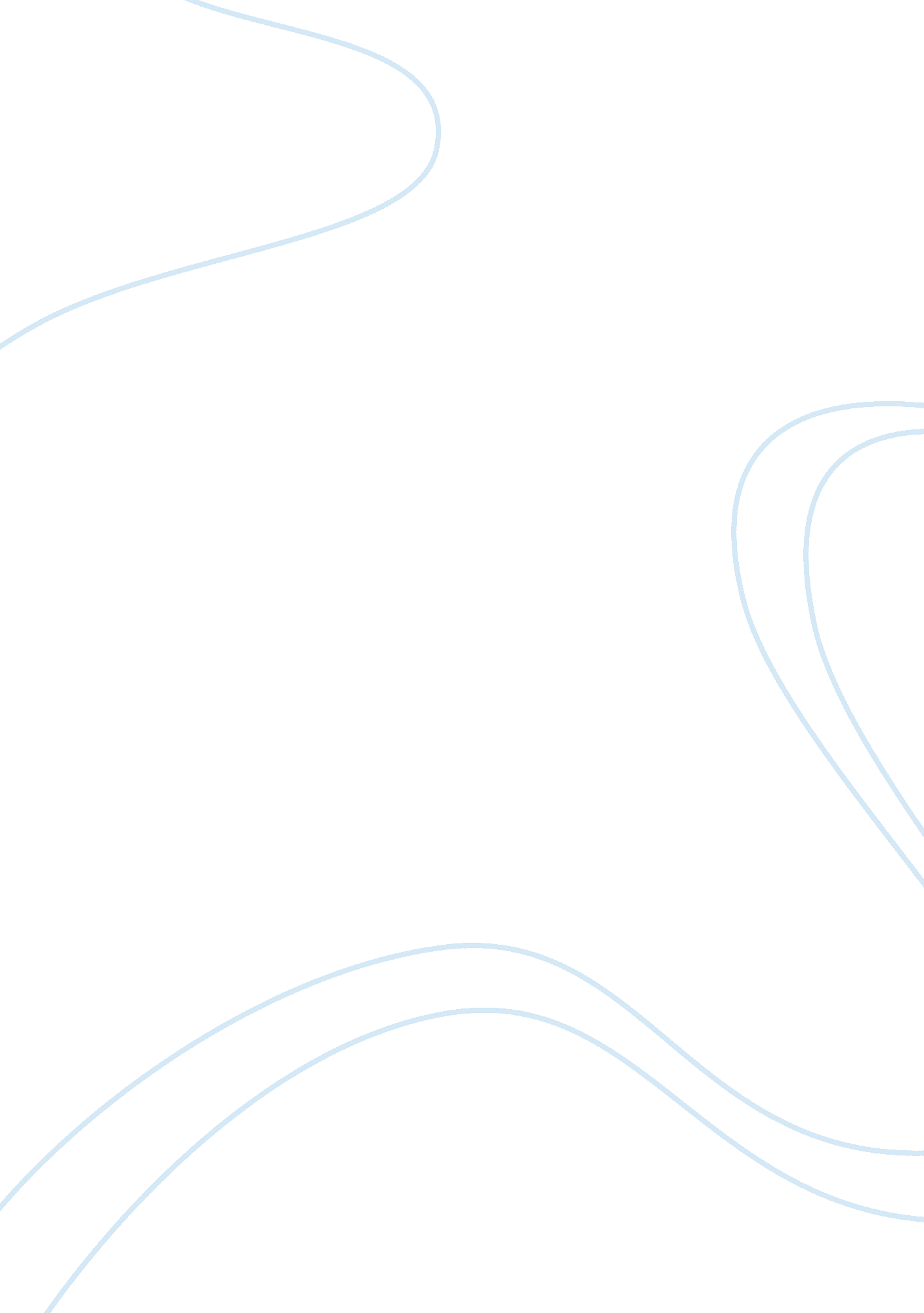 Why i want to be a nurse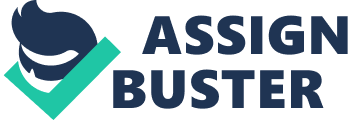 Why I want to be a nurse? I have always wished to pursue my career as a nurse. This is due to the fact that nursing is a professional field which is considered to be a dignified and respectable field. Nurses form an integral part of the hospitals and the healthcare system as a whole. Nurses were looked down upon but with the development of the human mind, it has been realized that it is a very noble profession where a person lives with a cause and purpose of serving other people. It is for this reason that I have actually been influenced by the fact that I should opt for this career and work towards improving the health status of the world by becoming an integral part of the healthcare system. I have always been interested in this field, particularly after my exposure to the hospitals when I came across nurses and realized the fact that how important they are for the field of medicine. My exposure to this field has made me aware of the fact that I would truly want to devote my life for the purpose of providing the best health for the patients. The example of Florence Nightingale serves as an inspiration to me. She was a woman who was devoted to her work despite of the difficulties that she had to face and the criticism that she received. She worked day and night to save precious human lives and worked in very difficult conditions. Seeing her example, I have realized that I would also want to dedicate my life to help people who will actually be able to live in a better way because of my work. The aim of this field is itself very inspiring to me. This field will provide me with a purpose to work for the betterment of other people and an aspiration to assist in providing the people with the optimal health for them. I believe that nursing is a very challenging profession but a profession which raises the dignity of an individual and involves one actively in increasing the health status of the world. I have analyzed the fact that nurses serve as an important voice for the patient when the doctors are not present to cater to their needs. It is for this reason that I would like to be a nurse since I will have an opportunity to become a first step of guidance and care for the patients. A nurse has to look upon the hygiene, appetite, and surroundings of the one who is suffering necessarily. These duties are all essential for a nurse and I am fully aware of all of them and I am ready to take up these duties. I want to serve as a ladder for the patients towards their best possible health by working hard to complete their needs and requirements in all aspects. It is my aim that I would want to uphold the faith that my patients will have in me by dedicating all my energy and hard work towards maintaining their health and providing them with the best forms of treatment. It will be in this manner that I will actually truly achieve my goal to serve mankind and humanity and work at improving the roots of the healthcare system. This will also be of assistance to the patients who will not lose hope and fight for their lives as well as have belief in the healthcare system. The nurse is involved in improving the aspect of the world at the ground root level and this is where I want to be so that I can actually work towards improving health at the level where it is needed the most. I will utilize all my experiences plus my clinical knowledge to serve in the best possible manner and prove myself as a good nurse with the all round skills that are actually essential for a nurse to have. 